​PERSON​ ​SPECIFICATION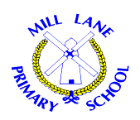 AspectEssentialDesirableEvidenceQUALIFICATIONS​ ​ ​/​ ​TRAINING Degree Status or equivalentQTSEvidence of Outstanding classroom practiseGCSE ‘C’ or above/equivalent in both Maths and EnglishDBSEvidence of Further study e.g. MAApplication FormProfessional Knowledge and UnderstandingUnderstanding of current curriculum issuesUnderstanding of features of effective teaching and learningCompetence in computingKnowledge and understanding of assessing pupil progressExperience of moderatingpupils’ workExperience of successfully leading a subjectKnowledge and understanding of the Teaching StandardsExcellent Behaviour management skillsExpertise or additional qualification in a subjectExperience of successfully leading a core subject  (ideally English)Letter InterviewExperienceOutstanding TeacherExperience teaching in Key Stage 2Monitoring pupil progress & recording achievementExperience of planning effectively in the long, medium and short term to prepare learningExperience of working within a code of conductRecent OFSTED experienceExperience working with children outside of schoolLetterInterviewSkills and Personal Attributes High expectations of all children in both achievement and behaviour;Develop good personal relationships within a team; Ability to work to deadlines             Create a happy, stimulating and effective learning environment.Organised and creativeAbility to communicate effectively in writtenand spoken formWell written personal statement, good grammar and punctuationEffective organisational skillsWell-developed work ethicPersistence and resilienceFlexible and professionalSense of humourCommitment and evidence of own professional developmentCommitment to participating in residentialvisitsCommitment to participating in wider school activities Interview